Об утверждении Положения о порядке информирования населения об установке дорожного знака или нанесении разметки на автомобильных дорогах местного значения на территории Североуральского городского округаВ соответствии с федеральными законами от 06 октября 2003 года 
№ 131-ФЗ «Об общих принципах организации местного самоуправления в Российской Федерации», от 10 декабря 1995 года № 196-ФЗ «О безопасности дорожного движения», Уставом Североуральского городского округа, Администрация Североуральского городского округаПОСТАНОВЛЯЕТ:Утвердить Положение о порядке информирования населения об установке дорожного знака или нанесении разметки на автомобильных дорогах местного значения на территории Североуральского городского округа (прилагается).Контроль за исполнением настоящего постановления возложить на Заместителя Главы Администрации Североуральского городского округа В.В.Паслера.Опубликовать настоящее постановление в газете «Наше слово» и на официальном сайте Администрации Североуральского городского округа.И.о. ГлавыСевероуральского городского округа                                                 В.В. ПаслерУТВЕРЖДЕНОпостановлением Администрации Североуральского городского округа от 20.12.2019 № 1375 «Об утверждении Положения о порядке информирования населения об установке дорожного знака или нанесении разметки на автомобильных дорогах местного значения на территории Североуральского городского округа»Положение о порядке информирования населения об установке дорожного знака или нанесении разметки на автомобильных дорогах местного значения на территории Североуральского городского округа1. Порядок информирования населения об установке дорожного знака или нанесении разметки на автомобильных дорогах местного значения Североуральского городского округа разработан в целях обеспечения безопасности дорожного движения на данных дорогах на основании федеральных законов от 06.10.2003 № 131-ФЗ «Об общих принципах организации местного самоуправления в Российской Федерации», от 10.12.1995 № 196-ФЗ «О безопасности дорожного движения».2. Задачами настоящего Порядка являются: охрана жизни, здоровья и имущества граждан, защита их прав и законных интересов, а также защита интересов общества путем предупреждения дорожно-транспортных происшествий, снижения тяжести их последствий на автомобильных дорогах местного значения в границах Североуральского городского округа.3. Не позднее чем за двадцать дней до установки дорожного знака или нанесения разметки (выполняющей функции этих знаков), запрещающих въезд всех транспортных средств в данном направлении (знак 3.1), остановку или стоянку транспортных средств (знаки 3.27, 3.28, 3,29, 3.30) либо обозначающих дорогу или проезжую часть с односторонним движением либо выезд на такую дорогу или проезжую часть (знаки 5.5, 5.7.1, 5,7.2), граждане информируются о введении соответствующего запрета и (или) изменении схемы организации дорожного движения, а также о причинах принятия такого решения на автомобильных дорогах местного значения Североуральского городского округа. 4. В случае вынесения предписания контролирующими органами, граждане информируются в срок, указанный в предписании. 5. Информирование может осуществляться посредством официального сайта Администрации Североуральского городского округа, информационных табло (стендов), размещенных в общедоступных местах вблизи от места установки соответствующих дорожных знаков или нанесения разметки, а также иными способами.6. В качестве дополнительных средств могут использоваться иные источники, в том числе иные печатные и телевизионные средства массовой информации, способствующие информированию населения об установке дорожного знака или нанесения разметки.7. Организацию информирования об установке дорожных знаков или нанесению разметки осуществляет отдел по городскому и жилищно-коммунальному хозяйству Администрации Североуральского городского округа. 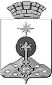 АДМИНИСТРАЦИЯ СЕВЕРОУРАЛЬСКОГО ГОРОДСКОГО ОКРУГА ПОСТАНОВЛЕНИЕАДМИНИСТРАЦИЯ СЕВЕРОУРАЛЬСКОГО ГОРОДСКОГО ОКРУГА ПОСТАНОВЛЕНИЕ20.12.2019                                                                                                      № 1375                                                                                                     № 1375г. Североуральскг. Североуральск